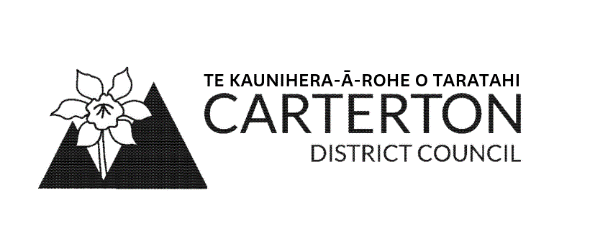 Community Grant Application FormName of Organisation: 									Postal Address: 										Email Address: 										Contact Person: 					 Contact Ph No: 			Is your organisation incorporated?			Yes/NoIs your organisation GST registered? 			Yes/NoIf yes, please provide your GST Number 						Did you receive a grant last year?				Yes/NoIf yes, did you complete an Accountability Form?	Yes/No(to be eligible for future funding, an accountability form must have been completed and returned)Please provide a detailed description of the project for which you require a grant(Continue on a separate sheet and attach if needed)How many people will benefit from the project? 						Please provide a brief description of how the project will contribute to the Council’s community outcomes as specified in the Long Term Plan 2015-2025.(Projects must demonstrate a contribution to one of the categories)Which of the following Carterton Community Outcomes will your project contribute to?(Tick appropriate community outcome/s which relate to your project.)	strong and positive leadership	a vibrant and prosperous economy	a safe district	a healthy district	a district that enjoys creativity and recreation	a district that encourages lifelong learning	a district that values and protects its natural environment	a district that promotes sustainable infrastructure and servicesFunding:Funds raised for this project	Amount available from own funds	$				Amounts raised from other sources (specify sources):						$									$									$									$									$				Total funds raised to date for this project			$			Funds still to be raised for this project	By own organisation:			$				Other sources:						$									$									$								$									$				Total still to be raised for this project			$			 Budget:Income Income expected from this project (eg. ticket sales, koha):						$									$									$									$									$				Total income expected for this project			$			Costs	Costs associated with this project (eg. venue hire, advertising):						$									$									$									$									$									$									$				Total cost for this project				$			Community Grant Fund amount	requested		$	  		Declaration and Privacy Act AuthorisationThis authorisation relates to information in this application that the Carterton District Council may hold about me/us now or in the future.I/we hereby declare that I am/we are authorised to submit this application and that any grant received will be used for the project for which it is approvedI/we authorise the Carterton District Council to use this information for the purposes of administration of this applicationI/we authorise Carterton District Council to seek such information as may be required to complete consideration of this applicationI/we hereby declare that the information provided is correctI/we acknowledge that any decision made by the Carterton District Council is final and that no reasons for such decision will be given nor will any correspondence entered intoI/we hereby declare that the enclosed annual accounts were presented at our most recent Annual General MeetingI/we hereby declare that we comply with any relevant obligations under the Vulnerable Childrens Act 2014Full name of Chairperson  									Signature											Full name of Secretary/Treasurer  								Signature 											Date  												Check ListAll sections of the application form have been completed in fullApplications which contain insufficient information to enable Council to assess eligibility for a grant will be declinedThe following information is attached:A copy of your organisation’s most recent accountsA bank deposit slip / confirmation of account name and numberApplications should be forwarded to:Community Development Team LeaderCarterton District CouncilP.O. Box 9CartertonEmail: kirsty@cdc.govt.nzBy 4.00pm Saturday 31st July 2021